Le club d’échec De Pluspion Wachtebeke présente: 

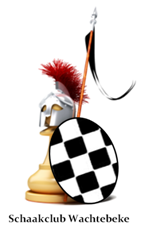 Fidetournoi de parties rapides
Dimanche 23 février 2020
Ce tournoi se déroulera au même endroit et en même temps que notre tournoi international Wachtebeke Winter Round Robin (WWRR)Boissons à prix démocratique
Petits pains disponibles.

Adresse:  Lyceum Sint-Laurens  
 	Dorp 21
 	9185 Wachtebeke
Inscription: Inscription de préférence à l'avance à l’adresse mail: schaakclub.wachtebeke@gmail.comOu tél : 0486 65 20 00 (Dennis) ou via https://depluspion.jouwweb.nl/wwrrPossible jusqu’au 24 février (inclus)

Droit d’inscriptions:
8 euro: par joueur inscrit à l'avance 5 euro: pour les participants au WWRR5 euro: jeunes (-18ans)+2 euro sans inscription à l'avanceA payer sur placeFormule:
7 rondes de 15 minutes p.p.p.p.Tout le monde joue dans le même tableau Homologué FIDE
Prix:
Pour les 3 premiers du classement finalPremier prix: 100 euros (quel que soit le nombre de participants)Prix par catégorie: pour le premier -1850 elo, pour le premier - 1500 elo et pour le meilleur jeune (- 18 ans). Ces prix ne sont pas cumulables.Au minimum 100% du montant des inscriptions sera redistribué.
Horaire des rondes: 
Inscriptions jusqu’à 13h00
Distribution des prix à 18h30

Nous espérons vous accueillir très nombreux!